Консультация для родителей«Что такое «Аквагимнастика?»Аквагимнастика что же это такое и для чего она нужна? Аквагимнастикой называют упражнения для рук, которые выполняются в воде.Все знают, что уровень развития детской речи находится в прямой зависимости от степени сформированности тонких движений пальцев рук. Поэтому чем активнее и точнее движения пальцев у маленького ребенка, тем быстрее он начинает говорить. Кроме того, игры с пальчиками создают благоприятный эмоциональный фон, развивают у ребенка умение подражать взрослому. Пальчиковые игры способствуют развитию памяти ребенка, так как он учиться запоминать определенные положения рук и последовательность движений, у детей развивается воображение и фантазия, кисти рук и пальцы приобретают силу, хорошую подвижность и гибкость, а это в дальнейшем облегчит овладение навыком письма.А так как игры происходят в воде, а вода – одно из первых веществ, с которым дети начинают играть и экспериментировать, такие игры являются для них самым приятным способом обучения. Вода даёт ребёнку приятные ощущения, развивает различные рецепторы и предоставляет широкие возможности для познания мира.Вода подогревается до комфортной температуры. Время игр не более 5-7 минут.Ребёнок ощущает приятное массирующее воздействие тёплой воды, испытывает чувство психологического комфорта, расслабляется физически и психически. Важно, что такие игры увлекают ребенка, вызывают интерес, развивают мелкую моторику руки, аккуратность, усидчивость и умение концентрировать внимание, прекрасно укрепляют нервную систему. В процессе таких игр ребенок получает массу положительных эмоций, что тоже очень важно для его развития.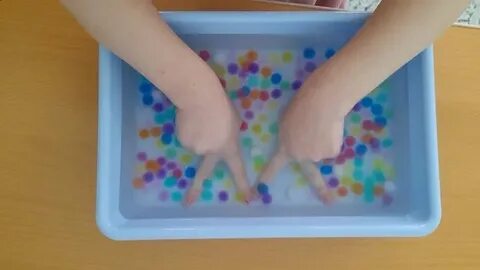 